АДМИНИСТРАЦИЯ 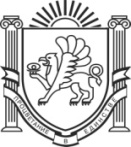 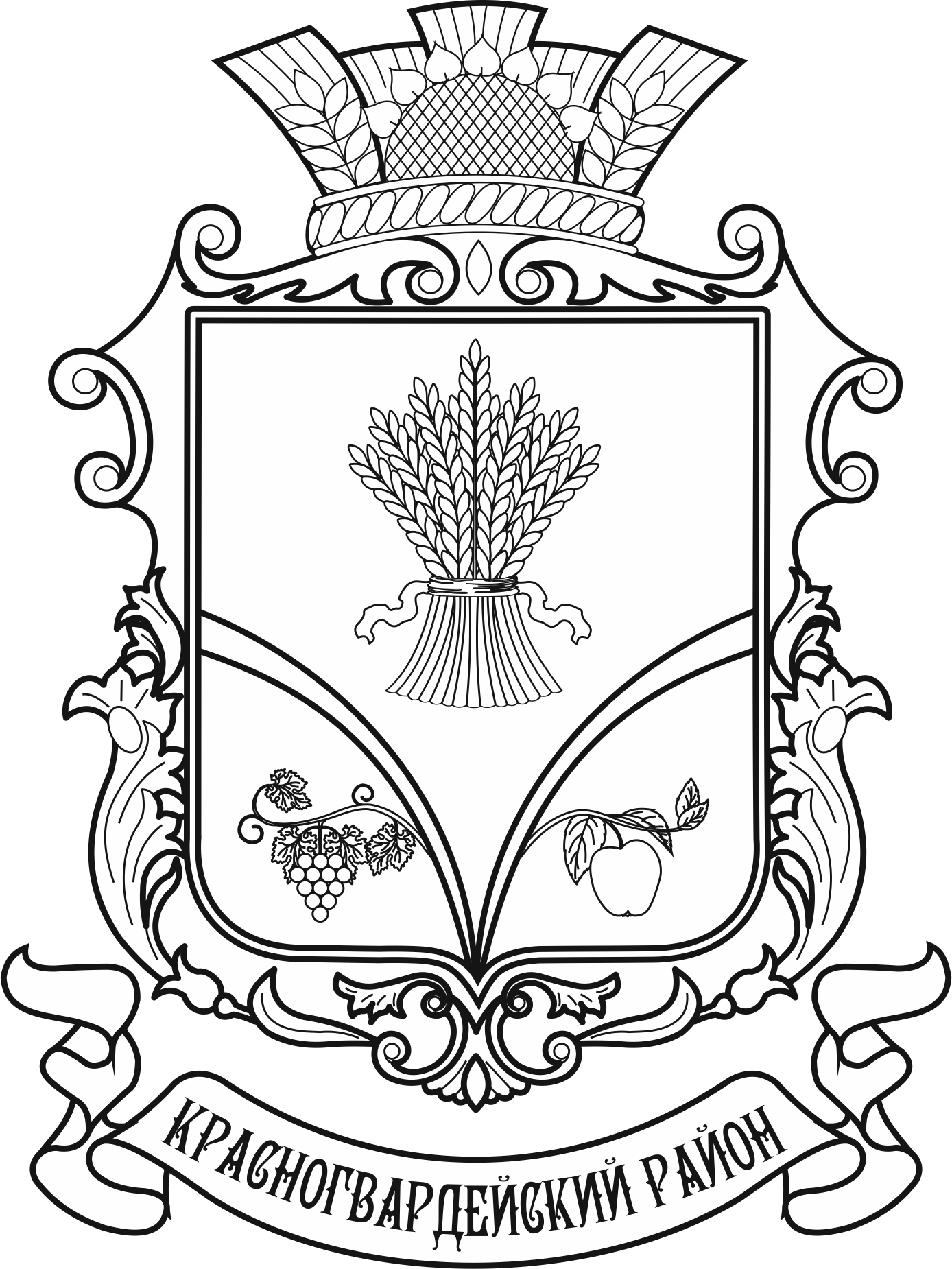 КРАСНОГВАРДЕЙСКОГО РАЙОНАРЕСПУБЛИКИ КРЫМ	ПОСТАНОВЛЕНИЕ Об утверждении Порядка организации питания обучающихся в муниципальных бюджетных общеобразовательных  учреждениях Красногвардейского района Республики Крым и Порядка выплаты денежной компенсации взамен бесплатного льготного горячего питания детям  с ограниченными возможностями здоровья,  а также детям-инвалидам, имеющим статус обучающихся с ограниченными возможностями здоровья, получающих образование на   дому на основании медицинских показанийВ соответствии с Федеральным законом от 29.12.2012 № 273-ФЗ «Об образовании в Российской Федерации», Федеральным законом                            от 06.10.2013 № 131-ФЗ  «Об общих принципах организации местного самоуправления в Российской Федерации», законами Республики Крым              от 21.08.2014 № 54-3РК «Об основах местного самоуправления в Республике Крым», от 06.07.2015 №131-ЗРК «Об образовании в Республике Крым», постановлением Правительства Российской Федерации от 14.02.2017 №181 «О Единой государственной информационной системе социального обеспечения», постановлениями Совета министров Республики Крым от 09.06.2017 № 304 «Об утверждении Порядка обеспечения питанием отдельных категорий обучающихся муниципальных общеобразовательных организаций», от 27.08.2020 № 514 «О внесении изменений в постановление Совета министров Республики Крым от 16.05.2016 №204», от 01.09.2020 №525 «О внесении изменений в некоторые постановления Совета министров Республики Крым, в целях организации и обеспечения питанием обучающихся муниципальных бюджетных общеобразовательных учреждений  Красногвардейского района Республики Крым Администрация Красногвардейского района  Республики Крым. постановляет:1. Финансирование расходов на организацию бесплатного горячего питания обучающихся, получающих начальное общее образование в муниципальных бюджетных общеобразовательных учреждениях Красногвардейского района Республики Крым и на организацию бесплатного горячего питания обучающихся 1-4 классов в муниципальных бюджетных общеобразовательных учреждениях Красногвардейского района Республики Крым осуществлять за счет субсидий из бюджета Республики Крым на организацию питания исходя из денежной нормы 60 рублей 13 копеек в день на одного ребёнка.2. Финансирование расходов на обеспечение бесплатным горячим питанием (завтрак) обучающихся 5-11 классов муниципальных бюджетных общеобразовательных учреждений Красногвардейского района Республики Крым осуществлять за счет средств бюджета муниципального образования Красногвардейский район Республики Крым исходя из денежной нормы 36,00 рублей в день на одного ребенка для детей следующих льготных категорий:-дети-сироты;-дети, оставшиеся без попечения родителей;-лица из числа детей сирот и детей, оставшихся без попечения родителей;-дети с ограниченными возможностями здоровья;-дети-инвалиды, посещающие муниципальные общеобразовательные учреждения;- дети из малоимущих семей;- дети из многодетных семей.3. Финансирование расходов на обеспечение бесплатным горячим питанием (обедом) обучающихся 1-11 классов муниципальных общеобразовательных учреждений Красногвардейского района Республики Крым за счет средств бюджета муниципального образования Красногвардейский район Республики Крым осуществлять исходя из денежной нормы 50,00 рублей в день на одного ребенка следующих льготных категорий:-дети-сироты;-дети, оставшиеся без попечения родителей;-лица из числа детей сирот и детей, оставшихся без попечения родителей;-дети с ограниченными возможностями здоровья;-дети-инвалиды, посещающие муниципальные бюджетные общеобразовательные учреждения;- дети из малоимущих семей;- дети из многодетных семей.4. Дети с ограниченными возможностями здоровья, а также дети-инвалиды, имеющие статус обучающихся с ограниченными возможностями здоровья, получающие образование на дому, получают компенсацию за питание (завтрак, обед) за счет средств бюджета муниципального образования Красногвардейский  район Республики Крым исходя из денежной нормы 86,00 рублей в день на ребенка.5. Утвердить Порядок организации питания обучающихся в муниципальных бюджетных общеобразовательных учреждениях Красногвардейского района Республики Крым (Приложение 1).6. Утвердить Порядок выплаты денежной компенсации взамен бесплатного льготного горячего питания детям с ограниченными возможностями здоровья, а также детям-инвалидам, имеющим статус обучающихся с ограниченными возможностями здоровья, получающих образование на дому на основании медицинских показаний  (Приложение2) .7.	Признать  утратившими  силу следующие постановления:а) постановление Администрации Красногвардейского района от 07.08.2019       № 191-п «Об утверждении Порядка организации  питания обучающихся в муниципальных бюджетных общеобразовательных  учреждениях Красногвардейского района Республики Крым и Порядка выплаты денежной компенсации взамен бесплатного льготного горячего питания детям  с ограниченными возможностями здоровья, а также детям-инвалидам, имеющим статус обучающихся с ограниченными возможностями здоровья, получающих образование на   дому на основании медицинских показаний»;б) постановление Администрации Красногвардейского района от 03.04.2020 №116-п «О внесении изменений в постановление Администрации Красногвардейского района Республики Крым от 07.08.2019       № 191-п».8. Отделу организационной работы, по связям с общественными организациями и средствами массовой информации Администрации Красногвардейского района  Республики Крым разместить настоящее постановление с приложениями на портале Правительства Республики Крым в разделе муниципальные образования «Красногвардейский район».9. Настоящее постановление вступает в силу со дня его обнародования и распространяет своё действие на правоотношения, возникшие с 01.09.2020 года.10. Контроль за выполнением настоящего постановления возложить на  заместителя главы Администрации Красногвардейского района, курирующего данное направление.Глава АдминистрацииКрасногвардейского района					                            В.И.ГрабованПриложение 1УТВЕРЖДЕНОПостановлением  Администрации Красногвардейского районаРеспублики Крымот 25.09.2020 № 331-пПОРЯДОКорганизации питания обучающихся в муниципальных бюджетных  общеобразовательных учрежденияхКрасногвардейского района  Республики КрымОбщие положения1.1.Настоящий Порядок организации питания обучающихся в муниципальных бюджетных  общеобразовательных учреждениях Красногвардейского района  Республики Крым (далее по тексту - Порядок) разработан в соответствии с:- Федеральным законом Российской Федерации от 29.12.2012 № 273-ФЗ «Об образовании в Российской Федерации»; - Федеральным законом Российской Федерации от 30.03.1999 № 52-ФЗ «О санитарно-эпидемиологическом благополучии населения»; - Постановлением Главного государственного санитарного врача Российской Федерации от 29.12.2010 № 189 «Об утверждении СанПиН 2.4.2.2821-10 "Санитарно-эпидемиологические требования к условиям и организации обучения в общеобразовательных учреждениях» (далее - СанПиН 2.4.2.2821-10);- СанПиН 2.4.5.2409-08 «Санитарно-эпидемиологические требования к организации питания обучающихся в общеобразовательных учреждениях, учреждениях начального и среднего профессионального образования», утвержденных постановлением Главного санитарного врача Российской Федерации от 23.07.2008 №45(далее – СанПиН 2.4.5.2409-08);- Законом Республики Крым от 06.07.2015 № 131-ЗРК «Об образовании в Республике Крым»; - постановлением Совета министров Республики Крым от 09.06.2017 № 304 «Об утверждении Порядка обеспечения питанием отдельных категорий обучающихся муниципальных общеобразовательных организаций;и в целях упорядочения организации питания учащихся в соответствии с правилами и нормами санитарно-эпидемиологических требований. 1.2. Администрации школ обеспечивают принятие организационно- управленческих решений, направленных на обеспечение горячим питанием учащихся, принципов и санитарно-гигиенических основ здорового питания, ведение консультационной и разъяснительной работы с родителями (законными представителями) учащихся. 1.3. Режим питания в школах определяется СанПиН 2.4.5.2409-08, СанПиН 2.4.2.2821-10. 1.4. Питание в школах организуется на основе разрабатываемого рациона питания, ассортимента буфетной продукции и примерного десятидневного меню, разработанного в соответствии с рекомендуемой формой составления примерного меню и пищевой ценности приготовляемых блюд, а также меню-раскладок, содержащих количественные данные о рецептуре блюд. 1.5. Руководитель муниципального бюджетного общеобразовательного учреждения является ответственным лицом за организацию и полноту охвата учащихся горячим питанием.Порядок организации питания учащихсяОрганизация горячего питания (завтраки и обеды), продажа буфетной продукции производится через пищеблок и школьную столовую. В случае отсутствия школьного пищеблока, организуется привозное питание.2.2. Льготными категориями учащихся общеобразовательных учреждений, имеющих право на получение бесплатного  горячего питания, являются: - дети - сироты; - дети, оставшиеся без попечения родителей; - лица из числа детей-сирот и детей, оставшихся без попечения родителей;- дети с ограниченными возможностями здоровья;- дети - инвалиды, посещающие общеобразовательные учреждения; - дети из малоимущих семей;- дети из многодетных семей.2.3. Для получения бесплатного горячего питания родители (законные представители) представляют в муниципальные бюджетные общеобразовательные учреждения следующие документы: 2.3.1. Для детей-сирот и детей, оставшихся без попечения родителей: - заявление законного представителя; - копию правового акта администрации муниципального образования: а) об установлении опеки (попечительства); б) о создании приемной семьи;- копию страхового номера индивидуального лицевого счёта (СНИЛС) ребенка.2.3.2. Для детей с ограниченными возможностями здоровья: - заявление родителя (законного представителя); - заключение территориальной психолого-медико-педагогический комиссии Красногвардейского района (или центральной психолого-медико-педагогический комиссии Республики Крым);- копию страхового номера индивидуального лицевого счёта (СНИЛС) ребенка.2.3.3. Для детей - инвалидов, посещающих общеобразовательные учреждения:- заявление родителя (законного представителя); - справку медико-социальной экспертизы;- копию страхового номера индивидуального лицевого счёта (СНИЛС) ребенка.2.3.4. Для обучающихся из малоимущих семей: - заявление родителя (законного представителя); - справку о признании семьи малоимущей, выданной исполнительным органом государственной власти Республики Крым в сфере труда и социальной защиты населения;- копию страхового номера индивидуального лицевого счёта (СНИЛС) ребенка.2.3.5. Для обучающихся из многодетных семей: - заявление родителя (законного представителя); - удостоверение многодетной семьи, выданное исполнительным органом государственной власти Республики Крым в сфере образования, науки и молодежи или удостоверения родителей и детей о статусе многодетной семьи, выданные в соответствии с законодательством Украины, действовавшим на территории Республики Крым на день принятия республики в состав Российской Федерации, до окончания срока их действия;- копию страхового номера индивидуального лицевого счёта (СНИЛС) ребенка».2.4.Муниципальное бюджетное общеобразовательное учреждение рассматривает документы, принимает решение о назначении обеспечения бесплатным питанием либо об отказе в обеспечении бесплатным питанием и уведомляет о принятом решении одного из родителей (законного представителя) обучающегося в течение 5 рабочих дней после приема документов, а также формирует списки и личное дело каждого обучающегося, обеспечиваемого бесплатным горячим питанием, которое содержит документы, указанные в пункте 2.3 настоящего Порядка.2.5. Список обучающихся, получающих бесплатное горячее питание, утверждается приказом руководителя муниципального бюджетного учреждения по состоянию на 1 сентября и 1 января в течение двух рабочих дней со дня предоставления документов родителями (законными представителями), указанных в пункте 2.3 настоящего Порядка.2.6. Основанием для отказа в назначении бесплатного питания является: - несоответствие обучающегося льготной категории учащегося, установленной в пункте 2.2. настоящего Порядка; - предоставление одним из родителей (законным представителем) обучающегося в муниципальное бюджетное учреждение неполного пакета документов, указанных в пункте 2.3 настоящего Порядка, или недостоверных сведений. 2.7. Обеспечение бесплатным горячим питанием прекращается в случае отчисления обучающегося из муниципального бюджетного учреждения либо если обучающийся утратил льготную категорию учащегося, установленную в пункте 2.2. настоящего Порядка. 2.8. Дети-сироты и дети, оставшиеся без попечения родителей, обучающиеся в муниципальных бюджетных учреждениях, обеспечиваются бесплатным горячим питанием в соответствии с нормами, установленными постановлением Совета министров Республики Крым от 15 сентября 2015 года №556 «Об установлении норм материального и денежного обеспечения детей-сирот и детей, оставшихся без попечения родителей, лиц из числа детей-сирот и детей, оставшихся без попечения родителей, обучающихся в государственных образовательных организациях, медицинских организациях, учреждениях социального обслуживания Республики Крым». 2.9. Дети с ограниченными возможностями здоровья, из малоимущих и многодетных семей обеспечиваются бесплатным двухразовым питанием (завтрак и обед) в соответствии с приложением 8 (таблица 1) к СанПиН 2.4.5.2409-08 в пределах выделенных средств образовательным учреждениям. 2.10. Дети с ограниченными возможностями здоровья, а также дети- инвалиды, имеющие статус обучающихся с ограниченными возможностями здоровья, получающие образование на дому, получают компенсацию за питание в денежном эквиваленте.2.11. Организация горячего питания (комплексных обедов, отдельных блюд) буфетной продукции может быть осуществлена в следующих формах: - школа самостоятельно (при наличии в штате повара) оказывает услуги по организации горячего питания на базе имеющегося пищеблока и школьной столовой с привлечением поставщиков продуктов питания на договорной основе. Заведующий производством школьной столовой (шеф-повар, повар или иное, назначенное ответственным, лицо) составляет заявки на необходимые продовольственные товары (продукты), обеспечивает их своевременное приобретение и получение, контролирует ассортимент, количество и сроки поступления в соответствии с десятидневным и ежедневным меню, согласовывает его с руководителем школы. Учет хозяйственной деятельности по данной форме осуществляет сама школа или через муниципальное казенное учреждение, обслуживающее данное учреждение; - школа может заключать договоры на организацию горячего питания и обеспечение буфетной продукцией школьников с предприятием общественного питания или индивидуальным предпринимателем, осуществляющим данный вид деятельности, и предприятие (индивидуальный предприниматель) полностью организует питание обучающихся в школе. Выбор предприятия общественного питания (индивидуального предпринимателя) осуществляется в соответствии с требованиями Федерального закона Российской Федерации от 05.04.2013 №44-ФЗ «О контрактной системе в сфере закупок товаров, работ, услуг для обеспечения государственных и муниципальных нужд». При этой форме организации горячего питания школа вправе передавать по договорам безвозмездного пользования или аренды помещения, технологическое и холодильное оборудование и иное имущество, необходимое для выполнения обязательств. 2.12. При  осуществлении реализации  продукции собственного  и промышленного производства применяется предельная наценка, установленная   Государственным  комитетом по ценам и тарифам Республики Крым.   2.13. В столовой школы допускается применение самообслуживания с предварительной сервировкой столов комплексными обедами (завтраками) с привлечением учащихся под руководством дежурного преподавателя. Не разрешается привлекать учащихся к работам, связанным с приготовлением пищи, чистке овощей, раздаче готовой пищи, резке хлеба, мытью посуды, уборке помещений. 2.14. Контроль за посещением школьной столовой учащимися, с учетом фактически отпущенных обедов (завтраков), возлагается на ответственного за организацию школьного питания, назначаемого приказом директора школы. 2.15.Школьные столовые, пищеблоки должны иметь: - журналы учета фактической посещаемости; -журнал контроля за качеством готовой пищи (бракеражный журнал); -ежедневное меню;-технологические карты на приготовленные блюда и изделия; -приходные документы на продукты, документы, подтверждающие качество сырья, полуфабрикатов (сертификаты соответствия, удостоверения качества, документы о сроках изготовления и реализации продуктов); -книгу отзывов и предложений. 2.16.При организации горячего питания учащиеся получают обеды (завтраки) согласно списку по классам и другие формы услуг, в порядке, установленном образовательными учреждениями. 2.17.Примерное меню разрабатывается в соответствии с требованиями СанПиН 2.4.5.2409-08, которое должно иметь экспертное заключение территориального органа исполнительной власти, уполномоченным осуществлять государственный санитарно-эпидемиологический надзор, и  согласовывается с территориальным органом Роспотребнадзора.2.18. Отпуск буфетной продукции может осуществляться непосредственно через пищеблоки или другие специально отведенные места в соответствии с порядком, разработанным и согласованным с советом учебного заведения, утвержденным приказом по школе. 2.19. Общеобразовательные учреждения в своей деятельности по организации питания обучающихся взаимодействуют с управлением образования Администрации Красногвардейского района, территориальным органом Роспотребнадзора.	2.20. Персональная ответственность за организацию и полноту охвата обучающихся горячим питанием в общеобразовательных учреждениях возлагается на руководителей общеобразовательных учреждений.2.21. Руководитель образовательного учреждения является ответственным лицом за организацию и полноту охвата обучающихся горячим питанием.Финансирование горячего питания учащихся3.1.Финансирование горячего питания учащихся школы осуществляется за счет: -средств республиканского и муниципального бюджетов.3.2. Финансирование организации питания за счет средств республиканского бюджета осуществляется в размере и порядке, установленном Соглашением между Министерством образования, науки и молодежи Республики Крым и Администрацией Красногвардейского района в пределах субсидии, выделенной на данные цели. 3.3. Финансирование организации питания за счет средств муниципального бюджета осуществляется в размерах, предусмотренных бюджетом муниципального образования по отрасли «Образование» на текущий финансовый год. 3.4.Питание учащихся осуществляется за счет бюджетных средств, которые доведены в лимитах бюджетных обязательств, пропорционально количеству детей из семей льготных категорий. 3.5. Стоимость питания обучающихся льготных категорий в муниципальных бюджетных общеобразовательных учреждениях устанавливается ежегодно согласно утверждённому бюджету муниципального образования Красногвардейский район Республики Крым.3.6.Обеспечение питанием учащихся в муниципальных бюджетных    общеобразовательных учреждениях, финансирование которых не предусмотрено бюджетом муниципального образования Красногвардейский район Республики Крым и республиканским бюджетом, может осуществляться с привлечением родительских средств,  иных,  не запрещенных законом, источников. 	3.7. Расходы  на предоставление питания осуществляются исходя из фактического посещения учащимися образовательных учреждений.
	3.8. В условиях чрезвычайной ситуации, модернизации  пищеблока муниципального бюджетного общеобразовательного учреждения,  а также введения режима повышенной готовности горячее питание   заменяется сухим пайком.Порядок расходования средств на организацию горячего питания4.1.Средства республиканского бюджета расходуются на организацию бесплатного горячего питания обучающихся, получающих начальное общее образование в муниципальных бюджетных общеобразовательных учреждениях Красногвардейского района Республики Крым и на организацию бесплатного горячего питания обучающихся 1-4 классов в муниципальных бюджетных общеобразовательных учреждениях Красногвардейского района Республики Крым. 4.2. Средства бюджета муниципального образования расходуются на организацию бесплатных горячих завтраков и обедов детей льготных категорий.4.3. Расходование средств на организацию бесплатного горячего питания осуществляется в зависимости от возрастной категории и строго в соответствии с правилами и нормами. 4.4.Учет бюджетных и внебюджетных средств по категориям учащихся осуществляется лицом, ответственным за организацию питания, отдельно. Ответственность и контроль5.1. Директор школы несет ответственность за организацию горячего питания учащихся в учреждении, за порядок ведения учета и контроля поступивших бюджетных и внебюджетных средств. При самостоятельной организации горячего питания заведующий школьной столовой (шеф-повар, повар или иное лицо), пищеблока и ответственный за организацию школьного питания, назначенный приказом директора школы, несут ответственность за соблюдение технологии и качества приготовления пищи, санитарно-гигиенических правил, эксплуатацию оборудования. При организации питания учащихся предприятием общественного питания (индивидуальным предпринимателем), руководитель предприятия общественного питания (индивидуальный предприниматель), согласно заключенным договорам, несет ответственность за соблюдение технологии и качества приготовления пищи, санитарно-гигиенических правил, эксплуатацию оборудования. 5.2.Контроль по целевому использованию бюджетных средств, выделенных школе на организацию бесплатного горячего питания учащихся, и исполнением настоящего Порядка осуществляет руководитель школы, главный бухгалтер муниципального казенного учреждения «Центр обслуживания учреждений образования».5.3. Обязанности общеобразовательных учреждений:- осуществлять совместно с родительской общественностью контроль за работой столовой по организации питания обучающихся;- создавать условия для обеспечения питания обучающихся; - обеспечивать соответствие помещений для питания обучающихся, отвечающих санитарно – гигиеническим нормам;- осуществлять питание обучающихся на основании примерного 2-х - недельного меню, которое имеет экспертное заключение  территориального органа исполнительной власти, уполномоченным осуществлять государственный санитарно-эпидемиологический надзор, и  согласовывается с руководителем образовательного учреждения;- при разработке примерного меню учитывать продолжительность пребывания обучающихся в общеобразовательном учреждении, возрастную категорию, состояние здоровья обучающихся;- утверждать ежедневное меню, подписывать представителем организации,  оказывающим услуги по питанию. Ежедневное меню должно содержать информацию о количественном выходе блюд (для сложных блюд с разбивкой по составным частям блюда), энергетической и пищевой ценности, стоимости блюда;- регламентировать организацию горячего питания в столовой, устанавливать график питания в соответствии с СанПиН 2.4.5.2409-08;- осуществлять контроль за качеством сырья, технологией приготовления пищи, качеством готовых блюд;- принимать меры для увеличения охвата обучающихся горячим питанием;- проводить мониторинг охвата горячим питанием обучающихся;- утверждать приказом  список по обеспечению бесплатным горячим  питанием детей-сирот, детей, лишённых родительского попечения, и детей-инвалидов, посещающих общеобразовательные  учреждения, детей  из малоимущих семей, детей находящихся на инклюзивном обучении, детей, обучающихся  в классах  коррекции;- создавать бракеражную комиссию по контролю за организацией питания и качеством приготовленных блюд.5.4. Родители (законные представители) имеют право:- обращаться к руководителю общеобразовательного учреждения по проблемам, связанным с организацией питания;- знакомиться с примерным и ежедневным меню, ценами на готовую продукцию в столовой общеобразовательного  учреждения.5.5. Родители (законные представители) обучающихся обязаны:- своевременно предоставлять в общеобразовательные учреждения документы, подтверждающие статус обучающегося (ребёнка-сироты, ребёнка, лишённого родительского попечения, ребёнка из многодетной семьи, ребенка из малообеспеченной семьи, ребенка-инвалида, ребенка с ограниченными возможностями здоровья);- своевременно сообщать классному руководителю о болезни ребенка или его временном отсутствии в общеобразовательном учреждении;- своевременно предупреждать классного руководителя, медицинского работника об имеющихся у ребёнка заболеваниях и аллергических реакциях на продукты питания.Начальник управления образования                                                          Е.И.МовчанПриложение 2УТВЕРЖДЕНОпостановлением  АдминистрацииКрасногвардейского районаот 25.09.2020 № 331-пП О Р Я Д О Квыплаты денежной компенсации взамен бесплатного льготногогорячего питания детям с ограниченными возможностями здоровья, а также детям-инвалидам, имеющим статус обучающихсяс ограниченными возможностями здоровья, получающих образование на   дому на основании медицинских показаний1. Настоящий Порядок выплаты денежной компенсации взамен бесплатного льготного горячего питания детям с ограниченными возможностями здоровья, а также детям-инвалидам, имеющим статус обучающихся с ограниченными возможностями здоровья, получающих образование на   дому на основании медицинских показаний (далее - Порядок) регулирует отношения между муниципальными общеобразовательными организациями и родителями (законными представителями) детей по вопросам предоставления денежной компенсации за питание (завтрак, обед) детей с ограниченными возможностями здоровья, а также детей – инвалидов, имеющих статус обучающихся с ограниченными возможностями здоровья (на основании медицинских показаний), обучающихся в муниципальных бюджетных общеобразовательных учреждениях и получающих образование на дому (далее –денежная компенсация).2. Денежная компенсация предоставляется в размере 100 % стоимости льготного питания, установленного пунктом 4 настоящего постановления.3. Финансовое обеспечение денежной компенсации осуществляется за счет средств бюджета муниципального образования Красногвардейский район Республики  Крым.4. Главным распорядителем бюджетных средств по предоставлению компенсации за питание является управление образования Администрации Красногвардейского района Республики Крым.5.  Расчет суммы денежной компенсации за питание производится общеобразовательным учреждением, в котором числится обучающийся на дому, путем умножения учебных дней в месяце на денежную норму в день на одного ребенка, указанную в пункте 4 настоящего постановления.6. Для выплаты денежной компенсации один из родителей (законный представитель) ежегодно предоставляет по месту обучения в общеобразовательных учреждениях следующие документы:а) заявление о выплате денежной компенсации взамен бесплатного льготного горячего питания;б) копию свидетельства о рождении ребенка;г) копию заключения врачебной комиссии (ВК) ;д) копию документа, удостоверяющего личность родителя (законного представителя).7. Оригиналы свидетельства о рождении ребенка, заключения врачебной комиссии (ВК), документа, удостоверяющего личность родителя (иных законных представителей), предоставляются в общеобразовательное учреждение для ознакомления.8. В заявлении на выплату денежной компенсации указываются фамилия, имя, отчество родителя (законного представителя) ребенка, которому будет выплачиваться компенсация, способ получения компенсации – путем перечисления соответствующих сумм на лицевой (расчетный) счет в кредитной организации с указанием номера лицевого (расчетного) счета получателя.9. Денежная компенсация назначается с месяца предоставления заявления на выплату компенсации и документов, указанных в пункте 6 настоящего Порядка. Решение о назначении родителю (законному представителю) выплаты денежной компенсации общеобразовательное учреждение принимает в течение 10 рабочих дней с даты подачи документов. Основанием для отказа в получении денежной компенсации является предоставление неполного пакета документов, предусмотренных пунктом 6 настоящего Порядка.10. На основании заявления на выплату денежной компенсации и при наличии всех документов, указанных в пункте 6 настоящего Порядка, издается приказ руководителя общеобразовательного учреждения о выплате денежной компенсации с определением суммы компенсации на каждого ребенка. Табель учета посещения занятий и приказ общеобразовательного учреждения о назначении компенсации предоставляются в муниципальное казенное учреждение «Центр обслуживания учреждений образования» не позднее 5 числа следующего за отчетным месяцем. Компенсация выплачивается не позднее 30 числа за предыдущий месяц, только за дни фактически проведенных аудиторных занятий общеобразовательным учреждением.11. Выплата денежной компенсации взамен предоставления бесплатного горячего питания осуществляется по заявлению заявителя по безналичному расчету путем перечисления денежных средств на счет, открытый в кредитной организации, указанный в заявлении родителя (законного представителя).12. Обучающимся льготных категорий, вновь поступающим в общеобразовательное учреждение в течение учебного года или приобретающим право на предоставление льготного питания в течение учебного года, денежная компенсация взамен льготного питания назначается на следующий день со дня подачи заявления о выплате денежной компенсации.13. Основанием прекращения выплаты денежной компенсации взамен предоставления бесплатного горячего питания является:а) заявление заявителя об отказе от выплаты денежной компенсации взамен бесплатного горячего питания;б) перевод или отчисление обучающегося из общеобразовательного учреждения;в) истечение срока действия документа, подтверждающего льготу.Выплата денежной компенсации взамен бесплатного горячего питания прекращается со дня, следующего за днем издания приказа о прекращении выплаты денежной компенсации.14. Общеобразовательное учреждение обязано обеспечить сохранность документов, касающихся назначения и выплаты денежной компенсации.15. Контроль за назначением и выплатой компенсации возлагается на руководителя муниципального бюджетного общеобразовательного учреждения.16. Контроль за целевым и эффективным использованием бюджетных средств осуществляется в соответствии с действующим законодательством.Начальник управления образованияАдминистрации Красногвардейского района                                 Е.И.Мовчан25.09.2020                                       пгт Красногвардейское№ 331-п      